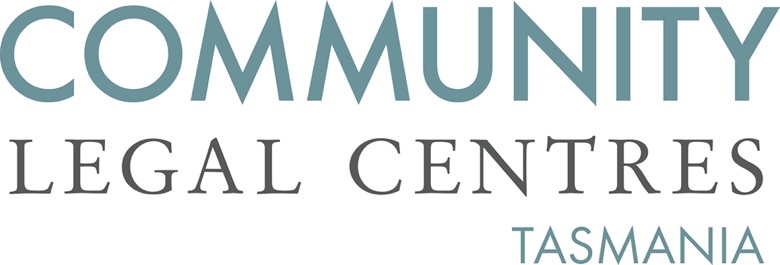 28 February 2020The ChairAge of Criminal Responsibility Working Groupc/- Strategic Reform DivisionDepartment of JusticeGPO Box F317PERTH WA 6841via email: LegPolicy@justice.wa.gov.au    To the Council of Attorneys-General, Re: Age of Criminal Responsibility Working Group ReviewCommunity Legal Centres Tasmania (CLC Tas) welcomes the opportunity to provide comment to the Council of Attorneys-General on the Age of Criminal Responsibility Working Group Review (‘the Review’). CLC Tas is the peak body representing the interests of nine community legal centres (CLCs) located throughout Tasmania. We are a member-based, independent, not-for-profit and incorporated organisation that advocates for law reform on a range of public interest matters aimed at improving access to justice, reducing discrimination and protecting and promoting human rights. We strongly support raising the age of criminal responsibility across Australia. In our view, it is out of step with international best practice, human rights law and with neuroscientific studies of children’s brain development which clearly demonstrates that children under 12 years of age lack the necessary capacities for full criminal responsibility. The Age of Criminal Responsibility and the LawIn Tasmania, 10 is the minimum age at which a child can be charged, brought before a court, sentenced and imprisoned. Section 18(1) of the Criminal Code Act 1924 (Tas) providing:18.   Immature age(1) No act or omission done or made by a person under 10 years of age is an offence.Similar provisions are contained in other Australian jurisdictions.Young Person’s Brain DevelopmentOne of the most important reasons for raising the age of criminal responsibility is the acknowledgement that young person’s brains are continuing to mature during adolescence leading to their being more prone to impulsivity, sensation-seeking and risk-taking behaviors. As Elly Farmer a clinical psychologist reports in The age of criminal responsibility: developmental science and human rights perspectives:The maturation of the prefrontal cortex occurs gradually over adolescence and is near completion by 18 years. This protracted development occurs alongside greater reactivity of the socioemotional systems of the brain and a general increase in dopaminergic activity associated with heightened sensitivity to reward. This creates a window of potential vulnerability in the early to mid-adolescent period during which the likelihood of impulsivity, sensation-seeking and risk-taking behaviours is raised.Advantages of raising the age of criminal responsibility Raising the age of criminal responsibility would have a number of advantages including reducing the contact young people and in particular indigenous young people have with the criminal justice system and ensure consistency with human rights law. According to the most recent data, there were 974 young persons in detention across Australia on an average day in 2017-18, with more than 4,900 in detention some time during the year. Whilst most of these young persons are over 12 years of age, research points to a well-recognized link between exposure to the justice system at a young age and reoffending later in life. Detrimental impacts may include exposure to harmful environments and the loss of educational, familial and social networks. For example, in Young people aged 10-14 in the youth justice system the Australian Institute of Health and Welfare reported: 85 per cent of young people who had contact with the youth justice system at age 10-14 returned (or continued under) supervision when they were 15-17; andYoung persons who were first subject to supervision under the youth justice system due to offending between 10-14 years old were more likely to experience all types of supervision, including detention in their later teens.Exposure to the youth justice system may also lead to detrimental outcomes later in life as Professor Stuart Kinner, a paediatrician with research interests in youth justice, recently observed: Remarkably little is known about outcomes for young people released from detention, except that the majority reoffend and a disproportionate number die from preventable causes, including drug overdose, suicide, homicide and accidents and injury. As well, the most recent Youth Justice in Australia reports, “young Aboriginal and Torres Strait Islander people have a long history of over-representation in the youth and adult justice systems in Australia”. More than half of all young people (59 per cent) aged 10-17 and in detention were indigenous, despite indigenous people making up only five per cent of the general population aged 10-17. As well, indigenous young people aged 10–17 were twenty-six times more likely as non-Indigenous young people to be in detention on an average day.Finally, the United Nations Committee on the Rights of the Child considers that 12 years of age is the lowest internationally acceptable age for criminal responsibility and encourages all countries to raise the age to 14 or 16 years.In our opinion, the law in all Australian jurisdictions should where possible divert children away from the criminal justice system. In Australia, this should include all States and Territories raising the minimum age of criminal responsibility to at least 14 years.If we can be of any further assistance, please do not hesitate to contact us.Yours faithfully,Benedict BartlPolicy OfficerCommunity Legal Centres Tasmania